GREENWOOD PUBLIC SCHOOL, D.D. NAGAR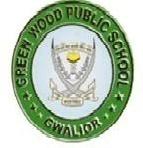 SYLLABUS FOR THE MONTH OF APRIL (2020-21)CLASS-NURSERY GREENWOOD PUBLIC SCHOOL, D.D. NAGARSYLLABUS FOR THE MONTH OF APRIL (2020-21)         CLASS- L.K.G.GREENWOOD PUBLIC SCHOOL, D.D. NAGARSYLLABUS FOR THE MONTH OF APRIL (2020-21)CLASS -  U.K.G.SUBJECTSHindi Oral : dfork,¡ & मछली aaaaaaaaaaa, आम |okD; jpuk & eSa ,d yMdk ] yMdh gWwALoj: & v & bZ तकWritten : vkMh & frjNh js[kk,sa] xksykdj ,oa v/nxksykdkj lajpuk,sa |Recognition :  अक्षर – v ] vk ] b ] BzMathsOral : Counting-  1-5.Concepts :  Big – small,  Fat – thinWritten: Curves and lines.Workbook- 2 to 5DrawingPage no. 4, 5.G.K.Oral : Colours Name- Red, Blue, Green, Yellow, blackFruits Name-Apple, Mango, Banana, Grapes, Orange.V.E.I love my familyPhysical EducationFun games- Running, Jumping, hoppingLanguage Development This is my school.ConversationEnglish ConversationQ-1. What is your name?Ans-My name is ……………Q-2. How are you?Ans-I am fine, thank you.Q-3. How old are you? Ans-I am 3 years old.SUBJECTSEnglish Oral:  Rhymes- Jack and Jill, Two Little Hands, Hand washing.Reading: The Alphabet (A-Z).Vocabulary Building: I, my, we, he, she, you.Written: Capital Letters (A-Z), Dictation fill ups, Write the first letter of the picture, Match the following.Hindi Oral : dfork,¡ & घटा , सैनिक  , जाग गई है भोर |   Reading – वर्णमाला -स्वर (अ से v% तक ) और व्यंजन क से  M+ तक |                       Written : स्वर वर्ण (अ से v% तक ), जोड़ी बनाइये, चित्र पहचानकर अक्षर लिखें , खाली स्थान भरें |MathsOral : Counting 1-50, Table of 2, Big/small, Long /Short, Thick and Thin.Written :  Forward Counting 1-30, Dictation Backward counting from 10-1.G.K.Oral : Wild Animals, Birds, Fruits.Language DevelopmentAction words :- Writing, Eating, Jumping, Running and drinking.DrawingFlower and Cupcake.ConversationEnglish ConversationQ-1 What is your name?Ans- My name is______.Q-2 What is your Father’s name?Ans- My Father’s name is__________.Q-3 What is your Mother’s name?Ans- My Mother’s name is__________.Q-4 In which class do you study?Ans- I study in Class L.K.G.Q-5 How old are you?Ans- I am__years old.Q-6 What is the name of your Class teacher?Ans- My Class teacher’s name is_________.SUBJECTSEnglish Oral:-Rhymes- My Kite, Ducks. A to Z.Written: Small Cursive letters a - z, capital cursive letters A-Z.Reading: Book page no. 3, 4.Workbook: Page no. 2 to 7.Hindi मौखिक : कविताएँ- लाल टमाटर , चूँ-चूँ चूहा , स्वर एवं व्यंजन वर्ण ।लिखित : स्वर वर्ण  अ से अ: तक ,  व्यंजन वर्ण क से ज्ञ तक ,  दो अक्षर ,  तीन अक्षर  एवं चार अक्षर वाले शब्द ।अभ्यास पुस्तक - पृष्ठ क्रमांक -3  से 9 ।MathsOral: Counting from 1-50, Tables of 2 and 3, Numbers name 1-10.Written: Counting from 1-50, Tables of 2 and 3, Numbers name 1-10.Workbook: Page no. 3 to 9.EVSOral: Celebrating festivals, My Family.G.K.Oral: My Family, Parts of body.DrawingPage no.1 to 4.Vocabulary BuildingSchool, Class-room, Table, Chair and Black-board.V.EObey your elders.Language DevelopmentWelcome to our class, Nice to meet you, Have a nice day.ConversationEnglish Conversation ( Myself )Q-1. What is your name?Ans- My name is_______.Q-2. What is your father’s name?Ans-My Father’s name is Mr.________.Q-3. What is your mother’s name?Ans- My Mother’s name is Mrs.__________.Q-4. How old are you?Ans- I am___years old.Q-5. What is the name of your school?Ans- The name of my school is Greenwood Public School.Q-6. In which class do you study?Ans- I study in Class U.K.G.